Общество с ограниченной ответственностью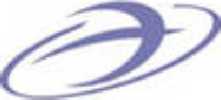 «Энерго-Центр»___________________________________________________________________________________Российская Федерация, 443013, Самарская область, г. Самара,Московское шоссе, Литера Д, корпус 28Б, литера 28б т.(846)212-03-91, т./ф.(846)212-03-92Инвестиционная программа ООО «Энерго-Центр» на 2015-2019гг.Пояснительная запискаОсновные сведения о предприятииПолное наименование предприятия: Общество с ограниченной ответственностью «Энерго-Центр»Сокращенное наименование: ООО «Энерго-Центр»Юридический адрес: 443013, Российская Федерация, Самарская область, г. Самара, Московское шоссе, Литера Д, корпус 28Б, литера 28бПочтовый адрес: 443013, Российская Федерация, Самарская область, г. Самара, Московское шоссе, Литера Д, корпус 28Б, литера 28бРуководство предприятия: Генеральный директор – Хафизов Эдуард ФагимовичКонтактный телефон:(846) 212-03-91Регулируемый вид деятельности: В соответствии с п. 2.2. Устава ООО «Энерго-Центр»: 1. Передача и распределение электрической энергии; 2. Деятельность по обеспечению работоспособности трансформаторных подстанций и электрических сетей.Установленное оборудование: Главная понизительная подстанция напряжением 110/6 кВ (ГПП 110/6 кВ); трансформаторная подстанция напряжением 6/0,4 кВ, распределительные пункты 6 кВ ЦРП-1 и ЦРП-2, воздушные линии напряжением 110 кВ протяженностью 0,06 км, кабельные линии напряжением 6 кВ протяженностью 18,375 км, кабельные линии напряжением 0,4 кВ протяженностью 0,9 км.Состав оборудования ГПП 110/6 кВ:Выключатели МКП-110 (3 ед.) 1964 года выпуска,Силовые трансформаторы ТРДЦН-63000/110 и ТДНГУ-63000/110 1964 и 1965 года выпуска соответственно,Бетонные реакторы типа РБА-6-4000 (4 ед.) 1959, 1972 и 1976 года выпуска,Четырехсекционное распределительное устройство закрытого типа ЗРУ 6 кВ, в состав которого входят 68 ячеек типа КРУ-6 и КРУ2-10 из них 58 штук с выключателями типа ВМП год производства 1966, остальные с предохранителями и разъединителями.Для обеспечения собственного потребления ГПП-110/6 кВ установлены два трансформатора собственных нужд ТМ-180/6 и ТМ-250/6 1966 года выпуска. Два устройства компенсации емкостных токов, каждое из которых состоит из трансформатора реактивного РЗДСОМ-230/6 1984 года выпуска и трансформатора ТМ-250/10 1983 года выпуска. Два устройства компенсации емкостных токов, каждое из которых состоит из трансформатора реактивного РЗДСОМ -460/6 1984 год выпуска и трансформатора ТМ-400/10 1983 года выпуска.Щит управления оперативным током. 1960 года выпуска.Панель РЗА. 1960 года выпуска.Состав оборудования ЦРП-1 6 кВ:Оборудование четырех секционного распределительного устройства закрытого типа 6 кВ (38 ячеек), 20 ячеек типа БРУ-6 и 18 ячеек типа КСО-272 год производства 1964.Щит управления оперативным током.Состав оборудования ЦРП-2 6 кВ:Оборудование двух секционного распределительного устройства закрытого типа 6 кВ (28 ячеек), с выключателями ВМП-10 24 ячейки типа КСО-272 остальные с предохранителями и разъединителями год производства 1979.Щит управления оперативным током.ЦРП-1 и ЦРП-2 запитаны от ЗРУ-6 кВ ГПП-110/6 кВ кабельными линиями, проложенными в земле. ЦРП-1 и ЦРП-2 не резервируются между собой. ЦРП-1 имеет дополнительный источник питания 6 кВ от п/с «Клиническая» 110/6 кВ ПАО «МРСК Волги».Суммарная установленная мощность трансформаторов предприятия составляет 127 430 кВА (включая трансформаторы собственных нужд).Присоединённая мощность электрических сетей ООО «Энерго-Центр»                126 000 кВА обусловлена присоединением к электрическим сетям ПАО «МРСК-Волги» ВЛ-110 кВ «Семейкино-1» и «Семейкино-4» через масляные выключатели МКП-110 силовых трансформаторов ТРДЦН-63000/110 и ТДНГУ-63000/110.По характеру электропотребления нагрузка не промышленная с ярко выраженным дневным (10-12 час) и вечерним (17-20 час) максимумами. В настоящее время в общем объеме оказываемых услуг 66 % электрической энергии передается в электрические сети смежных сетевых компаний, 34 % передается потребителям групп «Население и приравненные к нему группы потребителей» и «Прочие потребители», непосредственно присоединенным к электрическим сетям ООО «Энерго-Центр».Смежные сетевые организации ООО «Энерго-Центр»:АО «Самарская сетевая компания»;ООО «Энерго»;ООО «Эл-Транзит Плюс»;ПАО «МРСК Волги» (филиал «Самарские распределительные сети»);ООО «Региональные электрические сети».Общая характеристика инвестиционной программыИнвестиционная программа ООО «Энерго-Центр» на 2015-2019гг. разработана в соответствии с требованиями следующих нормативных документов:Федеральный закон Российской Федерации от 26.03.2003г. №35-ФЗ «Об электроэнергетике»;Федеральный закон Российской Федерации от 23.11.2009г. № 261-ФЗ «Об энергосбережении и о повышении энергетической эффективности и о внесении изменений в отдельные законодательные акты Российской Федерации»;Постановление Правительства Российской Федерации от 01.12.09г. №977 «Об инвестиционных программах субъектов электроэнергетики»;Приказ Министерства энергетики Российской Федерации от 24.03.2010г. №114 «Об утверждении формы инвестиционной программы субъектов электроэнергетики, в уставных капиталах которых участвует государство, и сетевых организаций».Задачи, решаемые Инвестиционной программойПредставленная Инвестиционная программа направлена на решение следующих задач:Обеспечение надежного и бесперебойного снабжения электрической энергии потребителей по уровню напряжения СН-2 (6 кВ) в соответствии с нормативными требованиями;Нормативные требования в области надежности электроснабжения потребителей отражены в Федеральном законе Российской Федерации от 26.03.2003г. № 35-ФЗ «Об электроэнергетике», в области эксплуатации электрооборудования сетевыми организациями - в Правилах вывода объектов электросетевого хозяйства в ремонт и из эксплуатации, утвержденных постановлением Правительства Российской Федерации от 26.07.2007 №484.Износ электрооборудования ООО «Энерго-Центр» обусловлен значительным превышением нормативного срока службы большей части электрооборудования, используемого для осуществления регулируемой деятельности. С увеличением показателя износа повышается вероятность отказа оборудования, снижения мощности (преимущественно, в периоды максимальных нагрузок).Замена выработавшего ресурс оборудования ГПП 110/6 кВ (индекс замены 10%);Индекс замены оборудования ГПП 110/6 кВ определен исходя из количества заменяемого оборудования (1 - силовой трансформатор) и общего количества оборудования ГПП 110/6 кВ, используемого для осуществления регулируемой деятельности.Снижение нагрузочных потерь в силовых трансформаторах в связи с заменой силовых трансформаторов ГПП 110/6 кВ на современное оборудование.Снижение издержек на обслуживание изношенного оборудования.Замена оборудования, срок полезного использования которого превышен;Срок полезного использования силовых трансформаторов ТДНГУ-63000/110 и ТРДЦН-63000/110 в соответствии с Классификацией основных средств, включаемых в амортизационные группы, утв. постановлением Правительства РФ от 01.01.2002г. составляет 15 лет 1 мес. (седьмая амортизационная группа). Год ввода в эксплуатацию силовых трансформаторов 1965 и 1964, соответственно, срок полезного использования данных объектов основных средств превышен более, чем в три раза.Срок полезного использования электрооборудования, входящего в состав ЦРП-1 6 кВ, ЦРП-2 6 кВ и в ЗРУ 6 кВ ГПП-110/6 в соответствии с Классификацией основных средств, включаемых в амортизационные группы, утв. постановлением Правительства РФ от 01.01.2002 составляет 10 лет 1 мес. (шестая амортизационная группа). Год ввода в эксплуатацию силового оборудования ЦРП-1 6 кВ 1964, ЦРП-2 6 кВ 1979 и ЗРУ 6 кВ ГПП-110/6 1966, соответственно, срок полезного использования силового оборудования ЦРП-1 6 кВ и ЗРУ 6 кВ ГПП-110/6 превышен более, чем в четыре раза, а силового оборудования ЦРП-2 6 кВ превышен в три с половиной раза.Замена выработавших ресурс масляных выключателей в составе ЦРП-1 6 кВ, ЦРП-2 6 кВ и ЗРУ 6 кВ ГПП-110/6.Обеспечение селективности и избирательности при срабатывании релейной защиты и автоматики на ЦРП-1, ЦРП-2 и ЗРУ 6 кВ ГПП-110/6.Характеристика инвестиционных проектов инвестиционной программыЗамена трансформатора ТДНГУ-63000/110 (С-2-Т) в составе ГПП 110/6 кВ на новый трансформатор модели ТРДН-63000/110-У1.В июле 2014 года новый трансформатор модели ТРДН-63000/110-У1 мощностью 63 МВА был введен в эксплуатацию. Необходимость его замены была обусловлена следующими факторами:- В состав оборудования ГПП 110/6 кВ входил силовой трансформатор типа ТДНГУ-63000/110 (С-2-Т). Силовой трансформатор ТДНГУ-63000/110 был произведен в 1965 году. Срок его эксплуатации составлял более 45 лет. Главная особенность силовых трансформаторов - использование бумажно-масляной изоляции с охлаждением циркулирующим маслом в баке, защищенном от окружающего воздуха. Большие мощности трансформаторов и их классы напряжения определяют высокую степень использования активных материалов, способных выдерживать опасные тепловые воздействия и высокие напряженности электрического и магнитного полей, а также большие механические воздействия при КЗ в сети, от которых трансформатор не защищен предвключенным реактивным сопротивлением.При эксплуатации возникает необходимость учета неизбежного старения бумажной изоляции, жесткого контроля, ведущего к быстрому старению и нагреву изоляции, периодической подпрессовке обмоток, тщательного изолирования масла от воздействия окружающего воздуха (защита от увлажнения)– с учетом недоступности активной части трансформатора.При больших сроках эксплуатации состояние трансформатора определяется степенью износа его основных активных материалов. Главным фактором, определяющим ресурс трансформатора, является состояние его изоляции. За длительный срок эксплуатации изоляция становится хрупкой, пропитывается различными примесями, содержащимися в масле. Происходит старение, деструкция изоляционной бумаги. Для новой целлюлозы коэффициент полимеризации DP составляет 1100 ед. Сокращение длины молекулы целлюлозы при деградации снижает DP примерно до 200 ед. В этом состоянии целлюлоза становится ломкой и резко уменьшается ее сопротивление механическим воздействиям, что особенно важно для бумажной изоляции обмоточного провода.Магнитная система трансформаторов выполнена из листов электротехнической стали. Сама электротехническая сталь подвергается старению. Вследствие многократных колебаний температуры, механических колебаний и магнитострикции потери холостого хода могут увеличиваться на величину от 10 до 15% от первоначальных. Переключающие устройства трансформаторов за годы эксплуатации вырабатывают свой механический ресурс.Длительная эксплуатация трансформатора приводит к неизбежному износу изоляции и естественному его старению, что может вызвать аварии в обмотках трансформатора. Витковые замыкания в обмотках возникают при разрушении изоляции обмотки вследствие деформации обмоток при КЗ, толчка нагрузки, различного рода перенапряжениях в аварийных режимах.Причинами пробоя и перекрытия внутренней и внешней изоляции трансформатора могут являться появление в изоляции трещин, в которые попадает грязь и сырость, а также коммутационные перенапряжения. Как показывает практика, обмотки — это самая уязвимая часть трансформаторов, часто выходящая из строя. Наиболее распространенные повреждения обмоток, кроме перечисленных выше, — замыкание на корпус, междусекционные пробои, электродинамические разрушения, обрыв цепи.Перечисленные повреждения происходят наиболее часто при сроке работы трансформатора выше 15 лет.Длительный срок эксплуатации данного трансформатора дает основания предполагать, что изоляция обмоток находится в предаварийном состоянии и очевидно, что выработала свой  ресурс полезного использования.Износ электрооборудования ООО «Энерго-Центр» обусловлен значительным превышением нормативного срока службы большей части электрооборудования, используемого для осуществления регулируемой деятельности. С увеличением показателя износа повышается вероятность отказа оборудования, снижения мощности (преимущественно, в периоды максимальных нагрузок).- Согласно паспортных данных трансформатора номинальная мощность в зимний период составляет 63000 кВА, а в летний период 40000 кВА.В случае выхода из строя или возникновения аварийных ситуаций на первом трансформаторе ТРДЦН-63000/110, в летний период, мощность второго трансформатора не позволит обеспечить в полной мере и на длительный срок резервирование нагрузки, запитанной от поврежденного трансформатора, и, следовательно, не позволяет обеспечить надежное электроснабжение потребителей в соответствии с установленной категорией надежности.Не возможность поддерживать в летний период полную номинальную мощность приводит к перегрузкам трансформатора, сопровождаемых перегревом обмоток, что в свою очередь приводит к разрушению изоляции, и к вероятности возникновения отказов. Замена трансформатора позволила существенно повысить надежность энергоснабжения потребителей ООО «Энерго-Центр», а также равномерно распределить нагрузку между силовыми трансформаторами ГПП, увеличив таким образом срок их службы.- Важнейшим требованием, предъявляемым к эксплуатации силовых трансформаторов и трансформаторных установок, является контроль за температурой трансформаторов. Это объясняется тем, что при работе трансформатора с температурой выше допускаемой, сокращается срок службы находящегося в нем изоляционного масла. Для контроля за температурой на крышке трансформатора установлен ртутный термометр. Степень нагрева трансформатора ТДНГУ определяется не только величиной нагрузки, но и эффективностью системы охлаждения.В современных силовых трансформаторах типа ТРДН-63000/110 применяются новейшие эффективные технологии в устройствах систем охлаждения, что позволяет поддерживать номинальную мощность силового трансформатора при увеличенной температуре окружающей среды (летний период).Таким образом, силовой трансформатор типа ТДНГУ имеет по мимо физического, также моральный износ.- Надежность работы трансформаторного оборудования непосредственно связана с его сроком службы. От продолжительности эксплуатации трансформатора зависят допустимые значения воздействующих режимных факторов и их количество.Нарастающий характер кривой повреждаемости трансформаторов со временем (или «кривой жизни» конкретного трансформатора) после отработки им нормированного срока службы аналогичен подобным: зависимостям старения всех видов электрооборудования. Основная особенность трансформаторного оборудования состоит в том, что срок службы в большой степени определяется состоянием бумажно-масляной изоляции в процессе ее естественного временного старения и под воздействием внешних факторов. Одно из главных, что потребовало в настоящее время необходимой замены силового трансформатора это проблема его эксплуатации за пределами номинальных сроков службы.Рост повреждаемости при работе за пределами нормированного срока службы увеличивает расходы на текущий ремонт трансформатора, повышает вероятность аварийного выхода из строя вследствие чего, растет объем профилактических мероприятий.- За счет применения новейших технологий в обмотках трансформатора и устройств систем охлаждения в современных силовых трансформаторах достигается эффект по снижению нагрузочных потерь.Произведенные расчеты и сравнительный анализ величин нагрузочных потерь в силовых трансформаторах показал снижение на 40 % величины потерь в случае замены силового трансформатора на современный.В июле 2014 года новый трансформатор модели ТРДН-63000/110-У1 мощностью 63 МВА был введен в эксплуатацию.Реконструкция ЦРП-2 6 кВ.В рамках данной части инвестиционной программы произведена реконструкция ЦРП-2 6 кВ.Необходимость в проведении реконструкции обусловлена следующими факторами:- Бесперебойное снабжение электроэнергией потребителей определяется безотказной работой распределительных устройств, которая зависит от уровня надежности установленных на них аппаратов и оборудования - коммутационных аппаратов, релейной защиты, систем аварийного питания и т. д. Из элементов распределительных устройств чаще всего выходят из строя выключатели и разъединители.Основными причинами повреждений разъединителей можно назвать: перекрытие дугой и повреждение изоляторов, подгорание и приваривание контактной системы, неисправности привода, повреждения металлоконструкций, тяг и др.Наиболее распространенными повреждениями выключателей являются оплавление и разрушение рабочих и дугогасящих контактных соединений, повреждение дугогасительных устройств, повышенный нагрев контактных поверхностей, разрушение внешней изоляции, нарушение регулировки механизма отключающего аппарата. К основным причинам отказов приводов выключателей относятся: разрегулировка запирающего механизма, неисправности в подвижных частях, пробой изоляции катушек, неисправности цепей управления, а пружинно-грузовые приводы ломаются чаще всего из-за конструктивных недостатков.Основной причиной вызывающей данные повреждения масляных выключателей ЦРП-2 является выработка ресурса оборудования.Год ввода в эксплуатацию оборудования ЦРП-2 6 кВ 1979, соответственно, срок полезного использования данного объекта превышен в три с половиной раза.Реконструкция комплектных распределительных устройств является одним из основных способов повышения надежности электроснабжения потребителей.На сегодняшний день из всех существующих типов выключателей вакуумные выключатели по параметрам: надежности, экологичности, норм обслуживания при эксплуатации, диапазонам номинальных параметров и экономичности - являются наиболее целесообразными к применению.- Необходимость в проведении реконструкции ЦРП-2 обусловлено также моральным и физическим износом релейной защиты.В теории надёжности различают три характерных вида отказов аппаратуры (исключая повреждения, вызванные небрежным хранением или эксплуатацией) релейной защиты:приработочные отказы;износовые или постепенные отказы;внезапные отказы.Износовые или постепенные отказы возникают вследствие процессов износа или старения элементов с течением времени эксплуатации.В устройствах релейной защиты к этим процессам относятся:высыхание изоляции обмоток;запыление внутренних элементов реле;появление налётов на контактных и других поверхностях;образование нагара и раковин на контактах;“уход” характеристик реле;разрегулировка механической части реле;перегорание проволочных сопротивлений;изменение ёмкости конденсаторов и т.д.Большая часть отказов   может быть предотвращена своевременной заменой или восстановлением элементов. Ввиду большого морального износа оборудования восстановление не может быть осуществлено. Если своевременная замена  не производится, то с определённого момента количество износовых отказов в единицу времени начинает быстро нарастать, что резко снижает надёжность устройств релейной защиты. В условиях превышения более чем в четыре раза срока полезного использования оборудования обеспечить нормативный уровень надежности не представляется возможным.   Таким образом, с учетом длительного срока службы возникает необходимость в полной замене устройств релейной защиты на ЦРП-2.- Рост повреждаемости при работе за пределами нормированного срока службы увеличивает расходы на текущий ремонт оборудования ЦРП-2, повышает вероятность аварийного выхода из строя и из-за этого растет объем профилактических мероприятий.- Таким образом, выработка ресурса оборудования, входящего в состав     ЦРП-2 6 кВ служит главной причиной проведения реконструкции.По состоянию на конец июля 2015 года оборудование ЦРП-2 6 кВ в модульно-блочном здании получено по договору лизинга и смонтировано. Ввод в эксплуатацию нового ЦРП-2 6 кВ произведен в 4 квартале 2015 года.Замена трансформатора ТРДЦН-63000/110 (С-1-Т) в составе ГПП 110/6 кВ на новый трансформатор модели ТРДН-63000/110-У1.Мощность вновь устанавливаемого трансформатора ТРДН-63000/110-У1 составляет 63 МВА. Необходимость его замены обусловлена следующими факторами:- В настоящее время в состав оборудования ГПП 110/6 кВ входит силовой трансформатор типа ТРДЦН-63000/110 (С-1-Т). Силовой трансформатор ТРДЦН-63000/110 был произведен в 1964 году. Срок его эксплуатации составляет более 45 лет. Главная особенность силовых трансформаторов - использование бумажно-масляной изоляции с охлаждением циркулирующим маслом в баке, защищенном от окружающего воздуха. Большие мощности трансформаторов и их классы напряжения определяют высокую степень использования активных материалов, способных выдерживать опасные тепловые воздействия и высокие напряженности электрического и магнитного полей, а также большие механические воздействия при КЗ в сети, от которых трансформатор не защищен предвключенным реактивным сопротивлением.При эксплуатации возникает необходимость учета неизбежного старения бумажной изоляции, жесткого контроля, ведущего к быстрому старению и нагреву изоляции, периодической подпрессовке обмоток, тщательного изолирования масла от воздействия окружающего воздуха (защита от увлажнения)– с учетом недоступности активной части трансформатора.При больших сроках эксплуатации состояние трансформатора определяется степенью износа его основных активных материалов. Главным фактором, определяющим ресурс трансформатора, является состояние его изоляции. За длительный срок эксплуатации изоляция становится хрупкой, пропитывается различными примесями, содержащимися в масле. Происходит старение, деструкция изоляционной бумаги. Для новой целлюлозы коэффициент полимеризации DP составляет 1100 ед. Сокращение длины молекулы целлюлозы при деградации снижает DP примерно до 200 ед. В этом состоянии целлюлоза становится ломкой и резко уменьшается ее сопротивление механическим воздействиям, что особенно важно для бумажной изоляции обмоточного провода.Магнитная система трансформаторов выполнена из листов электротехнической стали. Сама электротехническая сталь подвергается старению. Вследствие многократных колебаний температуры, механических колебаний и магнитострикции потери холостого хода могут увеличиваться на величину от 10 до 15% от первоначальных. Переключающие устройства трансформаторов за годы эксплуатации вырабатывают свой механический ресурс.Длительная эксплуатация трансформатора приводит к неизбежному износу изоляции и естественному его старению, что может вызвать аварии в обмотках трансформатора. Витковые замыкания в обмотках возникают при разрушении изоляции обмотки вследствие деформации обмоток при КЗ, толчка нагрузки, различного рода перенапряжениях в аварийных режимах.Причинами пробоя и перекрытия внутренней и внешней изоляции трансформатора могут являться появление в изоляции трещин, в которые попадает грязь и сырость, а также коммутационные перенапряжения. Как показывает практика, обмотки — это самая уязвимая часть трансформаторов, часто выходящая из строя. Наиболее распространенные повреждения обмоток, кроме перечисленных выше, — замыкание на корпус, междусекционные пробои, электродинамические разрушения, обрыв цепи.Перечисленные повреждения происходят наиболее часто при сроке работы трансформатора выше 15 лет.Длительный срок эксплуатации данного трансформатора дает основания предполагать, что изоляция обмоток находится в предаварийном состоянии и очевидно, что выработала свой  ресурс полезного использования.Износ электрооборудования ООО «Энерго-Центр» обусловлен значительным превышением нормативного срока службы большей части электрооборудования, используемого для осуществления регулируемой деятельности. С увеличением показателя износа повышается вероятность отказа оборудования, снижения мощности (преимущественно, в периоды максимальных нагрузок).- Важнейшим требованием, предъявляемым к эксплуатации силовых трансформаторов и трансформаторных установок, является контроль за температурой трансформаторов. Это объясняется тем, что при работе трансформатора с температурой выше допускаемой, сокращается срок службы находящегося в нем изоляционного масла. Для контроля за температурой на крышке трансформатора установлен ртутный термометр. Степень нагрева трансформатора ТРДЦН определяется не только величиной нагрузки, но и эффективностью системы охлаждения.В современных силовых трансформаторах типа ТРДН-63000/110 применяются новейшие эффективные технологии в устройствах систем охлаждения, что позволяет поддерживать номинальную мощность силового трансформатора при увеличенной температуре окружающей среды (летний период).Таким образом, применяемый силовой трансформатор типа ТРДЦН имеет по мимо физического, также моральный износ.- Надежность работы трансформаторного оборудования непосредственно связана с его сроком службы. От продолжительности эксплуатации трансформатора зависят допустимые значения воздействующих режимных факторов и их количество.Нарастающий характер кривой повреждаемости трансформаторов со временем (или «кривой жизни» конкретного трансформатора) после отработки им нормированного срока службы аналогичен подобным: зависимостям старения всех видов электрооборудования. Основная особенность трансформаторного оборудования состоит в том, что срок службы в большой степени определяется состоянием бумажно-масляной изоляции в процессе ее естественного временного старения и под воздействием внешних факторов. Одно из главных, что потребовало в настоящее время необходимой замены силового трансформатора это проблема его эксплуатации за пределами номинальных сроков службы.Рост повреждаемости при работе за пределами нормированного срока службы увеличивает расходы на текущий ремонт трансформатора, повышает вероятность аварийного выхода из строя вследствие чего, растет объем профилактических мероприятий.- За счет применения новейших технологий в обмотках трансформатора и устройств систем охлаждения в современных силовых трансформаторах достигается эффект по снижению нагрузочных потерь.Произведенные расчеты и сравнительный анализ величин нагрузочных потерь в силовых трансформаторах показал снижение на 40 % величины потерь в случае замены силового трансформатора на современный.- В последнее время участились случаи жалоб жильцов домов, расположенных в непосредственной близости от главной понизительной подстанции, на шум (гул) издаваемый силовыми трансформаторами при технологическом процессе. Повышенный шум трансформатора связан с устареванием магнитопровода, ослаблением его крепежей, что в свою вызывает дополнительную вибрацию силового трансформатора. Кроме того, маслонасосы и вентиляторы охлаждения, срок полезного использования  которых превышен в несколько раз, являются дополнительным источником шума. На основании жалоб жильцов Управлением Федеральной службы по надзору в сфере защиты прав потребителя и благополучия человека по Самарской области были произведены замеры уровня шума в жилых домах, расположенных вблизи Главной понизительной подстанции 110/6 кВ и выдано экспертное заключение о превышение допустимого уровня шума, на основании которого был оформлен протокол об административном правонарушении.Срок ввода в эксплуатацию нового трансформатора – 3 квартал 2017 года.Стоимость трансформатора ТРДН-63000/110-У1 (с учетом дополнительных опций) в соответствии с коммерческим предложением ООО «КОМПЛЕКСНЫЕ РАСПРЕДЕЛИТЕЛЬНЫЕ СИСТЕМЫ» составляет 41 026,965 тыс. рублей (с НДС). Данное коммерческое предложение было выбрано по результатам анализа предоставленных обществу с ограниченной ответственностью «Энерго-Центр» потенциальными поставщиками коммерческих предложений как наиболее оптимальное по соотношению цены и качества.Стоимость трансформатора при условии приобретения его на условиях лизинга составляет 65 142,615 тыс. рублей.Реконструкция питающих кабельных линии 6 кВ от ЗРУ 6 кв ГПП-110/6 кВ до ЦРП-2 6 кВ.В соответствии с существующей схемой электроснабжения 6 кВ от ГПП-110/6 кВ до ЦРП-2 проложены две кабельные лини 6 кВ:- кабельная линия от яч. 7 ЗРУ 6 кВ ГПП-110/6 кВ до яч. 23 ЦРП-2 выполнена тремя кабелями марки АСБ сечением 3 х 240 кв. мм.;- кабельная линия от яч. 43 ЗРУ 6 кВ ГПП-110/6 кВ до яч. 18 ЦРП-2 выполнена тремя кабелями марки АСБ сечением 3 х 240 кв. мм.;Реконструкция питающих кабельных линий 6 кВ от ЗРУ 6 кВ ГПП-110/6 кВ до ЦРП-2 предусматривается:- с целью обеспечения качественного и надежного предоставления потребителям услуг энергоснабжения;- с целью обеспечения требований по энергоснабжению и повышению энергетической эффективности.Основными факторами, влияющими на возникновение повреждений в кабельной сети, являются следующие элементы:- продолжительность нахождения кабелей под рабочими напряжениями и токами, что приводит к физическому износу изоляции при больших сроках эксплуатации.- неудовлетворительное качество изготовления концевых и соединительных муфт кабельной линии.- механические повреждения силового кабеля при производстве строительных и других работ в зоне трасс кабельных линий и проявлениях геологических факторов на территории, по которой проходит линия.- коррозия защитных оболочек силового кабеля под воздействием геохимических, гидрологических факторов.- систематические и длительные перегрузки кабельных линий.- количество коротких замыканий в электрической сети, сопровождающихся протеканием по кабельным линиям больших токов, вызывающих повышенный нагрев и ускоренный износ изоляции.- наличие на участках электрической сети повышенных уровней коммутационных перенапряжений, создаваемых выключателями и приводящих к электрическому пробою изоляции элементов кабельных линий.- несоответствие испытательного напряжения реальному уровню изоляции кабельных линий и возможные перенапряжения в электрической сети.- уровни перенапряжений при дуговых и металлических замыканиях в кабельной сети.- длительная работа участков кабельной сети с однофазными металлическими и, особенно, с дуговыми замыканиями на землю, приводящая к переходу в двойные и тройные замыкания, а также в двухфазные и трехфазные КЗ.- температура окружающей среды. Влияние сезонных колебаний температуры.- тепловое влияние кабелей, проложенных в одной траншее.- тепловое сопротивление грунта.- степень компенсации токов замыкания на землю, в том числе способ регулирования индуктивностей заземляющих реакторов.- повышенные потери мощности и энергии в изоляции кабелей с большим физическим износом.К главным недостаткам, которые существенно влияют на надежность кабелей, относятся такие показатели, как осушение, электрическое старение и высыхание изоляции. Это связано, прежде всего, с естественным разложением (кристаллизацией) пропиточного состава. Год ввода в эксплуатацию кабельных линий 6 кВ от ЗРУ 6 кВ ГПП-110/6 кВ до ЦРП-2 1982.Нормативный срок полезного использования кабельных линий исчерпан, что приводит к частым авариям на кабельных линиях.В момент аварии кабель часто получает вторичные повреждения (обжигается дугой, деформируется внутренним давлением, поглощает влагу через поврежденное место и т.д.).Оболочка кабеля является одним из более важных конструктивных элементов силового кабеля. Изоляция кабеля может оставить высокие диэлектрические свойства только в том случае, если отсутствует возможность проникновения в нее воздуха или влаги.Реконструкция питающих кабельных линий является одним из основных способов повышения надежности электроснабжения потребителей.Стоимость реконструкции кабельных линий от ЗРУ 6 кВ ГПП-110/6 кВ до ЦРП-2 в соответствии с коммерческим предложением ООО «Строительно-монтажное управление Энергетика Строительство» составляет 36 556,341 тыс. рублей (с НДС). Данное коммерческое предложение было выбрано по результатам анализа предоставленных обществу с ограниченной ответственностью «Энерго-Центр» потенциальными поставщиками коммерческих предложений как наиболее оптимальное по соотношению цены и качества.Модель финансирования проектов инвестиционной программы ООО «Энерго-Центр» на период 2015-2019гг. предусматривает приобретение кабельных линий от ЗРУ 6 кВ ГПП-110/6 кВ до ЦРП-2 на условиях лизинга. Таким образом, стоимость реконструкции кабельных линий составляет 58 044,158 тыс. руб.Реконструкция ЦРП-1 6 кВ.В рамках данной части инвестиционной программы планировалась реконструкция ЦРП-1 6 кВ.В 2014 году на условиях лизинга было приобретено оборудование для проведения реконструкции ЦРП-1 6 кВ.В связи с предполагаемым сокращением расходов на реализацию мероприятий по инвестиционной программе в непростой экономической ситуации, целесообразно ранее приобретенное оборудование для проведения реконструкции ЦРП-1 6 кВ применить (использовать) в реконструкции ЗРУ-6 кВ ГПП-110/6 кВ.Реконструкция ЗРУ 6 кВ ГПП-110/6 кВ.В рамках данной части инвестиционной программы планируется реконструкция ЗРУ 6 кВ ГПП-110/6 кВ.Необходимость в проведении реконструкции обусловлена следующими факторами:- Бесперебойное снабжение электроэнергией потребителей определяется безотказной работой распределительных устройств, которая зависит от уровня надежности установленных на них аппаратов и оборудования - коммутационных аппаратов, релейной защиты, систем аварийного питания и т. д. Из элементов распределительных устройств чаще всего выходят из строя выключатели и разъединители.Основными причинами повреждений разъединителей можно назвать: перекрытие дугой и повреждение изоляторов, подгорание и приваривание контактной системы, неисправности привода, повреждения металлоконструкций, тяг и др.Наиболее распространенными повреждениями выключателей являются оплавление и разрушение рабочих и дугогасящих контактных соединений, повреждение дугогасительных устройств, повышенный нагрев контактных поверхностей, разрушение внешней изоляции, нарушение регулировки механизма отключающего аппарата. К основным причинам отказов приводов выключателей относятся: разрегулировка запирающего механизма, неисправности в подвижных частях, пробой изоляции катушек, неисправности цепей управления, а пружинно-грузовые приводы ломаются чаще всего из-за конструктивных недостатков.Основной причиной вызывающей данные повреждения масляных выключателей ЗРУ 6 кВ ГПП-110/6 кВ является выработка ресурса оборудования.Год ввода в эксплуатацию оборудования ЗРУ 6 кВ ГПП-110/6 кВ 1966, соответственно, срок полезного использования данного объекта превышен более чем в четыре раза.Реконструкция распределительных устройств является одним из основных способов повышения надежности электроснабжения потребителей.На сегодняшний день из всех существующих типов выключателей вакуумные выключатели по параметрам: надежности, экологичности, норм обслуживания при эксплуатации, диапазонам номинальных параметров и экономичности - являются наиболее целесообразными к применению.- Необходимость в проведении реконструкции ЗРУ 6 кВ ГПП-110/6 кВ обусловлено также моральным и физическим износом релейной защиты.В теории надёжности различают три характерных вида отказов аппаратуры (исключая повреждения, вызванные небрежным хранением или эксплуатацией) релейной защиты:приработочные отказы;износовые или постепенные отказы;внезапные отказы.Износовые или постепенные отказы возникают вследствие процессов износа или старения элементов с течением времени эксплуатации.В устройствах релейной защиты к этим процессам относятся:высыхание изоляции обмоток;запыление внутренних элементов реле;появление налётов на контактных и других поверхностях;образование нагара и раковин на контактах;“уход” характеристик реле;разрегулировка механической части реле;перегорание проволочных сопротивлений;изменение ёмкости конденсаторов и т.д.Большая часть отказов   может быть предотвращена своевременной заменой или восстановлением элементов. Ввиду большого морального износа оборудования восстановление не может быть осуществленно. Если своевременная замена  не производится, то с определённого момента количество износовых отказов в единицу времени начинает быстро нарастать, что резко снижает надёжность устройств релейной защиты. В условиях превышения более чем в четыре раза срока полезного использования оборудования обеспечить нормативный уровень надежности не представляется возможным.   Таким образом, с учетом длительного срока службы возникает необходимость в полной замене устройств релейной защиты на ЗРУ 6 кВ ГПП-110/6 кВ.- Рост повреждаемости при работе за пределами нормированного срока службы увеличивает расходы на текущий ремонт оборудования ЗРУ 6 кВ ГПП-110/6 кВ, повышает вероятность аварийного выхода из строя и из-за этого растет объем профилактических мероприятий.- Таким образом, выработка ресурса оборудования, входящего в состав     ЗРУ 6 кВ ГПП-110/6 кВ служит главной причиной проведения реконструкции.Срок ввода в эксплуатацию нового ЗРУ 6 кВ ГПП-110/6 кВ – 3 квартал 2019 года.Источники финансирования проектов инвестиционной программыМодель финансирования проектов Инвестиционной программы ООО «Энерго-Центр» на период 2015-2019гг. выглядит следующим образом:Приобретение трансформатора ТРДН-63000/110-У1 (С-2-Т) на условиях лизинга.Расчет ожидаемых лизинговых платежей по годам рассматриваемого периода выполнен в соответствии с Методическими рекомендациями по расчету лизинговых платежей, утвержденными Министерством экономики РФ 16.04.1996.Исходные данные для расчета ожидаемых лизинговых платежей:Предмет лизинга учитывается на балансе лизингодателя (следовательно, начисляет амортизацию и платит налог на имущество лизингодатель).Законодательство позволяет применять ускоренную амортизацию предмета лизинга, коэффициент ускорения не более 3. Для целей настоящего расчета принимается коэффициент ускорения, равный 3.По окончании срока действия договора имущество переходит в собственность лизингополучателя (ООО «Энерго-Центр») по остаточной стоимости 434,03 тыс. рублей.Стоимость оборудования 30 900 тыс. рублей (в соответствии с коммерческим предложением ООО «Тольяттинский трансформатор»).Срок полезного использования – 15 лет, годовая норма амортизации 19,9%.Процентная ставка по кредиту, взятому лизингодателем 12%.Комиссия лизингодателя (% от среднегодовой остаточной стоимости) 3%.Срок договора лизинга – 5 лет.НДС на услуги лизингодателя 18%.Величина ежегодных амортизационных отчислений определена исходя из срока полезного использования оборудования (в соответствии с Классификацией основных средств, включаемых в амортизационные группы, утв. постановлением Правительства РФ от 01.01.2002), коэффициента ускорения (равного 3), и первоначальной стоимости оборудования (без НДС). Способ начисления амортизации - линейный.Расчет среднегодовой стоимости трансформатора представлен в таблице ниже.тыс. рублейРасчет процентов по кредиту, взятому лизингодателем для финансирования сделки:тыс. рублейРасчет суммы лизинговых платежей по годам договора:тыс. рублейТаким образом, удорожание предмета лизинга в соответствии с представленной расчетной моделью составит 50,3%.В конце 2013 года проведены конкурентные процедуры закупок приглашение делать оферты на определение поставщика силового трансформатора и на право заключения договора финансовой аренды (лизинга) объекта основных фондов: Трансформатор типа ТРДН-63000/110 У1.В результате проведения конкурентных процедур определен поставщик силового трансформатора, предложивший стоимость 30 900 тыс. руб. (без учета строительно-монтажных и пуско-наладочных работ), и заключен договор финансовой аренды (лизинга) с ООО «БАЛТОНЭКСИМ Лизинг Северо-Запад» со следующим графиком лизинговых начислений:Таким образом, удорожание предмета лизинга в соответствии с заключенным договором финансовой аренды (лизинга) составит 44,89%.При этом остаточная (выкупная) стоимость составит 11 800 руб. с НДС.Приобретение оборудования для комплектования ЦРП-2 6 кВ на условиях лизинга.Расчет ожидаемых лизинговых платежей по годам рассматриваемого периода выполнен в соответствии с Методическими рекомендациями по расчету лизинговых платежей, утвержденными Министерством экономики РФ 16.04.1996.Исходные данные для расчета ожидаемых лизинговых платежей:Предмет лизинга учитывается на балансе лизингодателя (следовательно, начисляет амортизацию и платит налог на имущество лизингодатель).Законодательство позволяет применять ускоренную амортизацию предмета лизинга, коэффициент ускорения не более 3. Для целей настоящего расчета принимается коэффициент ускорения, равный 2.По окончании срока действия договора имущество переходит в собственность лизингополучателя (ООО «Энерго-Центр»).Стоимость оборудования 58 927,00 тыс. рублей (в соответствии с коммерческим предложением ООО «СТ-эксплуатация»).Срок полезного использования оборудования – 10 лет, годовая норма амортизации 20,0%.Процентная ставка по кредиту, взятому лизингодателем 14%.Комиссия лизингодателя (% от среднегодовой остаточной стоимости) 3%.Срок договора лизинга – 5 лет.НДС на услуги лизингодателя 18%.Величина ежегодных амортизационных отчислений определена исходя из срока полезного использования оборудования (в соответствии с Классификацией основных средств, включаемых в амортизационные группы, утв. постановлением Правительства РФ от 01.01.2002), коэффициента ускорения (равного 2), и первоначальной стоимости оборудования (без НДС). Способ начисления амортизации - линейный.Расчет среднегодовой стоимости оборудования представлен в таблице ниже.тыс. рублейРасчет процентов по кредиту, взятому лизингодателем для финансирования сделки:тыс. рублейРасчет суммы лизинговых платежей по годам договора:тыс. рублейТаким образом, удорожание предмета лизинга в соответствии с представленной моделью составит 57,06%.В конце 2014 года проведены конкурентная процедура закупки приглашение делать оферты на определение поставщика оборудования для комплектования ЦРП-2 6кВ и закупка у единственного поставщика на право заключения договора финансовой аренды (лизинга) объекта основных фондов: Оборудования для комплектования ЦРП-2 6 кВ.В результате проведения конкурентной процедуры определен поставщик оборудования для комплектования ЦРП-2 6 кВ, предложивший стоимость 58 927,00 тыс. руб. (с учетом строительно-монтажных и пуско-наладочных работ), и заключены договоры финансовой аренды (лизинга) с ООО «БАЛТОНЭКСИМ Лизинг Северо-Запад» со следующими графиками лизинговых начислений:а) Договор финансовой аренды (лизинга) на поставку первой части оборудования ЦРП-2 6 кВ: Остаточная (выкупная) стоимость составит 11 800 руб. с НДС.б) Договор финансовой аренды (лизинга) на поставку второй части оборудования ЦРП-2 6 кВ: При этом остаточная (выкупная) стоимость составит 11 800 руб. с НДС.Приобретение трансформатора ТРДН-63000/110-У1 (С-1-Т) на условиях лизинга.Расчет ожидаемых лизинговых платежей по годам рассматриваемого периода выполнен в соответствии с Методическими рекомендациями по расчету лизинговых платежей, утвержденными Министерством экономики РФ 16.04.1996.Исходные данные для расчета ожидаемых лизинговых платежей:Предмет лизинга учитывается на балансе лизингодателя (следовательно, начисляет амортизацию и платит налог на имущество лизингодатель).Законодательство позволяет применять ускоренную амортизацию предмета лизинга, коэффициент ускорения не более 3. Для целей настоящего расчета принимается коэффициент ускорения, равный 3.Стоимость оборудования 47 400,000 тыс. рублей (в соответствии с коммерческим предложением).Срок полезного использования – 9 лет, годовая норма амортизации 33,3%.Процентная ставка по кредиту, взятому лизингодателем 23%.Комиссия лизингодателя (% от среднегодовой остаточной стоимости) 3%.Срок договора лизинга – 3 года.НДС на услуги лизингодателя 18%.По окончании срока действия договора имущество переходит в собственность лизингополучателя (ООО «Энерго-Центр»).Величина ежегодных амортизационных отчислений определена исходя из срока полезного использования оборудования (в соответствии с Классификацией основных средств, включаемых в амортизационные группы, утв. постановлением Правительства РФ от 01.01.2002), коэффициента ускорения (равного 3), и первоначальной стоимости оборудования (без НДС). Способ начисления амортизации - линейный.Расчет среднегодовой стоимости трансформатора представлен в таблице ниже.тыс. рублейРасчет процентов по кредиту, взятому лизингодателем для финансирования сделки:тыс. рублейРасчет суммы лизинговых платежей по годам договора:тыс. рублейВ конце 2016 года планируется проведения конкурентных процедур закупки на определение поставщика силового трансформатора ТРДН-63000/110-У1 и на право заключения договора финансовой аренды (лизинга) объекта основных фондов: силового трансформатора ТРДН-63000/110-У1.Реконструкция питающих кабельный линий 6 кВ от ЗРУ 6 кВ ГПП-110/6 кВ до ЦРП-2.Расчет ожидаемых лизинговых платежей по годам рассматриваемого периода выполнен в соответствии с Методическими рекомендациями по расчету лизинговых платежей, утвержденными Министерством экономики РФ 16.04.1996.Исходные данные для расчета ожидаемых лизинговых платежей:Предмет лизинга учитывается на балансе лизингополучателя (следовательно, начисляет амортизацию и платит налог на имущество лизингополучатель).Законодательство позволяет применять ускоренную амортизацию предмета лизинга, коэффициент ускорения не более 3. Для целей настоящего расчета принимается коэффициент ускорения, равный 3.По окончании срока действия договора имущество переходит в собственность лизингополучателя (ООО «Энерго-Центр»).Стоимость оборудования 36 556,641 тыс. рублей (в соответствии с коммерческим предложением).Срок полезного использования оборудования – 9 лет, годовая норма амортизации 33,3%.Процентная ставка по кредиту, взятому лизингодателем 23%.Комиссия лизингодателя (% от среднегодовой остаточной стоимости) 3%.Срок договора лизинга – 3 лет.НДС на услуги лизингодателя 18%.Величина ежегодных амортизационных отчислений определена исходя из срока полезного использования оборудования (в соответствии с Классификацией основных средств, включаемых в амортизационные группы, утв. постановлением Правительства РФ от 01.01.2002), коэффициента ускорения (равного 3), и первоначальной стоимости оборудования (без НДС). Способ начисления амортизации - линейный.Расчет среднегодовой стоимости оборудования представлен в таблице ниже.тыс. рублейРасчет процентов по кредиту, взятому лизингодателем для финансирования сделки:тыс. рублейРасчет суммы лизинговых платежей по годам договора:тыс. рублейПриобретение оборудования для комплектования ЗРУ 6 кВ ГПП-110/6 кВ на условиях лизинга (ранее предназначаемое для комплектования ЦРП-1 6 кВ на условиях лизинга).Расчет ожидаемых лизинговых платежей по годам рассматриваемого периода выполнен в соответствии с Методическими рекомендациями по расчету лизинговых платежей, утвержденными Министерством экономики РФ 16.04.1996.Исходные данные для расчета ожидаемых лизинговых платежей:Предмет лизинга учитывается на балансе лизингодателя (следовательно, начисляет амортизацию и платит налог на имущество лизингодатель).Законодательство позволяет применять ускоренную амортизацию предмета лизинга, коэффициент ускорения не более 3. Для целей настоящего расчета принимается коэффициент ускорения, равный 2.По окончании срока действия договора имущество переходит в собственность лизингополучателя (ООО «Энерго-Центр»).Стоимость оборудования 72 935 тыс. рублей (в соответствии с коммерческим предложением ООО «Энергомодуль-Самара»).Срок полезного использования оборудования – 10 лет, годовая норма амортизации 20,0%.Процентная ставка по кредиту, взятому лизингодателем 12%.Комиссия лизингодателя (% от среднегодовой остаточной стоимости) 3%.Срок договора лизинга – 5 лет.НДС на услуги лизингодателя 18%.Величина ежегодных амортизационных отчислений определена исходя из срока полезного использования оборудования (в соответствии с Классификацией основных средств, включаемых в амортизационные группы, утв. постановлением Правительства РФ от 01.01.2002), коэффициента ускорения (равного 2), и первоначальной стоимости оборудования (без НДС). Способ начисления амортизации - линейный.Расчет среднегодовой стоимости оборудования представлен в таблице ниже.тыс. рублейРасчет процентов по кредиту, взятому лизингодателем для финансирования сделки:тыс. рублейРасчет суммы лизинговых платежей по годам договора:тыс. рублейТаким образом, удорожание предмета лизинга в соответствии с представленной расчетной моделью составит 49,98%.В конце 2013 года проведены конкурентные процедуры закупки приглашение делать оферты на определение поставщика оборудования для комплектования ЦРП-1 6кВ и на право заключения договора финансовой аренды (лизинга) объекта основных фондов: Оборудования для комплектования                  ЦРП-1 6 кВ.В результате проведения конкурентной процедуры определен поставщик оборудования для комплектования ЦРП-1 6 кВ, предложивший стоимость 72 935,996 тыс. руб. (без учета строительно-монтажных и пуско-наладочных работ), и заключен договор финансовой аренды (лизинга) с ООО «БАЛТОНЭКСИМ Лизинг Северо-Запад» со следующим графиком лизинговых начислений:Таким образом, удорожание предмета лизинга в соответствии с заключенным договором финансовой аренды (лизинга) составит 44,15%.При этом остаточная (выкупная) стоимость составит 11 800 руб. с НДС.Привлечение кредитных ресурсов для оплаты строительства и пусконаладочных работ по ЗРУ-6 кВ ГПП-110/6 кВ, монтажных и пусконаладочных работ по трансформатору ТРДН-63000/110-У1.Исходные данные для расчета ежегодных платежей по кредиту:Стоимость строительно-монтажных и пусконаладочных работ:тыс. рублейСрок кредита 2 года.Процентная ставка по кредиту 12%.Расчет ежегодных выплат по кредиту:тыс. рублейОсуществлять выплаты основного долга на протяжении срока действия кредитного договора ООО «Энерго-Центр» планирует за счет амортизационных отчислений, включенных в НВВ на соответствующий год, выплаты процентов – за счет прибыли на капитальные вложения.Подробно финансовый план ООО «Энерго-Центр» на период реализации инвестиционной программы 2015-2019гг. представлен в Таблице 6.ГодСтоимость имущества на начало годаСумма годовой амортизацииСтоимость имущества на конец годаСреднегодовая стоимость имущества12345201426 186,445 208,3520 978,0923 582,26201520 978,095 208,3515 769,7318 373,91201615 769,735 208,3510 561,3813 165,56201710 561,385 208,355 353,037 957,2120185 353,035 208,35144,682 748,85ГодПогашение кредита в конце годаВыплаты процентов за годДолг по кредиту на 1 янв. соотв. года123420146 180,003 708,0030 900,0020156 180,002 966,4024 720,0020166 180,002 224,8018 540,0020176 180,001 483,2012 360,0020186 180,00741,606 180,00ГодГодовая амортизацияКомиссия лизингодателяПроценты по кредиту лизингодателяВсегоНДС на услуги лизингодателя ИТОГО лизинговый платеж123456720145 208,35707,473 708,009 623,821 732,2911 356,1120155 208,35551,222 966,408 725,971 570,6710 296,6420165 208,35394,972 224,807 828,121 409,069 237,1820175 208,35238,721 483,206 930,271 247,458 177,7220185 208,3582,47741,606 032,421 085,847 118,25ИТОГО26 041,761 974,8311 124,0039 140,607 045,3146 185,91ГодЛизинговые начисления, тыс. руб. (без НДС)НДС на услуги лизингодателя, тыс. руб. ИТОГО лизинговые начисления, тыс. руб.123420149 623,731 732,2711 356,0020158 461,691 523,119 984,8020167 479,321 346,288 825,6020176 564,831 181,677 746,5020185 811,611 046,096 857,70ИТОГО37 941,196 829,4144 770,60ГодСтоимость имущества на начало годаСумма годовой амортизацииСтоимость имущества на конец годаСреднегодовая стоимость имущества12345201549 938,149 987,6339 950,5144 944,33201639 950,519 987,6329 962,8834 956,70201729 962,889 987,6319 975,2524 969,07201819 975,259 987,639 987,6314 981,4420199 987,639 987,630,004 993,81ГодПогашение кредита в конце годаВыплаты процентов за годДолг по кредиту на 1 янв. соотв. года1234201511 875,408 249,7858 927,00201611 875,406 599,8247 141,60201711 875,404 949,8735 356,20201811 875,403 299,9123 570,80201911 875,401 649,9611 785,40ГодГодовая амортизацияКомиссия лизингодателяПроценты по кредиту лизингодателяВсегоНДС на услуги лизингодателяИТОГО лизинговый платеж123456720159 987,631 348,338 249,7819 585,743 525,4323 111,1720169 987,631 048,706 599,8217 636,153 174,5120 810,6620179 987,63749,074 949,8715 686,572 823,5818 510,1520189 987,63449,443 299,9113 736,982 472,6616 209,6420199 987,63149,811 649,9611 787,402 121,7313 909,13ИТОГО49 938,143 745,3524 749,3478 432,8314 117,9192 550,74ГодЛизинговые начисления, тыс. руб. (без НДС)НДС на услуги лизингодателя ИТОГО лизинговые начисления1234201515 493,222 788,7818 282,00201616 143,642 905,8619 049,50201714 612,632 630,2717 242,90201812 876,272 317,7315 194,00201910 982,881 976,9212 959,80ИТОГО70 108,6412 619,5682 728,20ГодЛизинговые начисления, тыс. руб. (без НДС)НДС на услуги лизингодателя ИТОГО лизинговые начисления123420153 599,24647,864 247,1020164 523,56814,245 337,8020174 038,14726,864 765,0020183 543,98637,924 181,9020193 006,61541,193547,80ИТОГО18 711,533 368,0722 079,60ГодСтоимость имущества на начало годаСумма годовой амортизацииСтоимость имущества на конец годаСреднегодовая стоимость имущества12345201740 169,49213 389,83126 779,66133 474,576201826 779,66113 389,83113 389,83120 084,746201913 389,83013 389,8310 6 694,915ГодПогашение кредита в конце годаВыплаты процентов за годДолг по кредиту на 1 янв. соотв. года1234201715 800,00010 902,00047 400,000201815 800,0007 268,00031 600,000201915 800,0003 634,00015 800,000ГодГодовая амортизацияКомиссия лизингодателяПроценты по кредиту лизингодателяВсегоНДС на услуги лизингодателя ИТОГО лизинговый платеж1234567201713 389,831 004,2410 902,00 25 296,074 553,2929 849,36201813 389,83602,647 268,00 21 260,373 826,8725 087,24201913 389,83200,853 634,00 17 224,683 100,4420 325,12ИТОГО40 169,491 807,6321 804,0063 781,1211 480,6075 261,72ГодСтоимость имущества на начало годаСумма годовой амортизацииСтоимость имущества на конец годаСреднегодовая стоимость имущества12345201730 979,9510 326,6520 653,3025 816,63201820 653,3010 326,6510 326,6515 489,98201910 326,6510 326,6505 163,33ГодПогашение кредита в конце годаВыплаты процентов за годДолг по кредиту на 1 янв. соотв. года1234201712 185,45 8407,9636 556,34201812 185,455 605,3124 370,89201912 185,452 802,6512 185,45ГодГодовая амортизацияКомиссия лизингодателяПроценты по кредиту лизингодателяВсегоНДС на услуги лизингодателяИТОГО лизинговый платеж1234567201710 326,65774 ,508 407,9619 509,113 511,6423 020,75201810,326,65464,705 605,3116 396,652 951,4019 348,05201910 326,65154,902 802,6513 284,202 391,1615 675,36ИТОГО30 979,951 394,1016 815,9249 189,968 854,1958 044,16ГодСтоимость имущества на начало годаСумма годовой амортизацииСтоимость имущества на конец годаСреднегодовая стоимость имущества12345201461 809,3212 361,8649 447,4655 628,39201549 447,4612 361,8637 085,5943 266,52201637 085,5912 361,8624 723,7330 904,66201724 723,7312 361,8612 361,8618 542,80201812 361,8612 361,860,006 180,93ГодПогашение кредита в конце годаВыплаты процентов за годДолг по кредиту на 1 янв. соотв. года1234201414 587,008 752,2072 935,00201514 587,007 001,7658 348,00201614 587,005 251,3243 761,00201714 587,003 500,8829 174,00201814 587,001 750,4414 587,00ГодГодовая амортизацияКомиссия лизингодателяПроценты по кредиту лизингодателяВсегоНДС на услуги лизингодателяИТОГО лизинговый платеж1234567201412 361,861 668,858 752,2022 782,914 100,9226 883,84201512 361,861 298,007 001,7620 661,623 719,0924 380,71201612 361,86927,145 251,3218 540,323 337,2621 877,58201712 361,86556,283 500,8816 419,032 955,4219 374,45201812 361,86185,431 750,4414 297,732 573,5916 871,32ИТОГО61 809,324 635,7026 256,6092 701,6216 686,29109 387,91ГодЛизинговые начисления, тыс. руб. (без НДС)НДС на услуги лизингодателя ИТОГО лизинговые начисления1234201422 783,224 100,9826 884,20201519 728,053 551,0523 279,10201617 462,713 143,2920 606,00201715 281,532 750,6718 032,20201813 842,972 491,7316 334,70ИТОГО89 098,4716 037,73105 136,20№ п/пНаименованиеСтоимость, тыс. руб. (с НДС)1231ЗРУ-6 кВ ГПП-110/6 кВ1964,1651.1.Производство комплекса СМР, ПНР1 425,221.2.Материал для производства СМР538,95Исполнено:2Трансформатор ТРДН-63000/110-У11 648,003ИТОГО3 612,17ГодПогашение кредита в конце годаВыплаты процентов за годДолг по кредиту на 1 янв. соотв. годаИтого ежегодные платежи123452017982,08235,701 964,1651 217,782018982,08117,85982,0831 099,93